Comité Intergubernamental sobre Propiedad Intelectual y Recursos Genéticos, Conocimientos Tradicionales y FolcloreTrigésima sexta sesiónGinebra, 25 a 29 de junio de 2018PROYECTO DE ORDEN DEL DÍApreparado por la SecretaríaApertura de la sesiónAprobación del orden del díaVéanse el presente documento y los documentos WIPO/GRTKF/IC/36/INF/2 y WIPO/GRTKF/IC/36/INF/3.Aprobación del informe de la trigésima quinta sesiónVéase el documento WIPO/GRTKF/IC/35/10 Prov. 2.Acreditación de determinadas organizacionesVéanse los documentos WIPO/GRTKF/IC/35/2 y WIPO/GRTKF/IC/36/2.Participación de los pueblos indígenas y las comunidades locales Informe actualizado sobre el funcionamiento del Fondo de Contribuciones VoluntariasVéanse los documentos WIPO/GRTKF/IC/36/3, WIPO/GRTKF/IC/36/INF/4 y WIPO/GRTKF/IC/36/INF/6.Nombramiento de la Junta Asesora del Fondo de Contribuciones VoluntariasVéase el documento WIPO/GRTKF/IC/36/3.Nota informativa para la mesa redonda de las comunidades indígenas y locales Véase el documento WIPO/GRTKF/IC/36/INF/5 Rev.Presentación de información en relación con el grupo de expertos ad hoc sobre recursos genéticosRecursos genéticosDocumento consolidado sobre propiedad intelectual y recursos genéticos Véase el documento WIPO/GRTKF/IC/36/4.Informe sobre la compilación de material relativo a bases de datos de recursos genéticos y conocimientos tradicionales conexosVéase el documento WIPO/GRTKF/IC/36/5.Informe sobre la compilación de material relativo a regímenes de divulgación de recursos genéticos y conocimientos tradicionales conexosVéase el documento WIPO/GRTKF/IC/36/6.Recomendación conjunta sobre los recursos genéticos y los conocimientos tradicionales asociadosVéase el documento WIPO/GRTKF/IC/36/7.Recomendación conjunta sobre el uso de bases de datos para la protección preventiva de los recursos genéticos y los conocimientos tradicionales asociados a los recursos genéticosVéase el documento WIPO/GRTKF/IC/36/8.Propuesta de mandato del estudio por la Secretaría de la OMPI sobre medidas para evitar la concesión errónea de patentes y fomentar el cumplimiento de los regímenes vigentes de acceso y participación en los beneficiosVéase el documento WIPO/GRTKF/IC/36/9.Glosario de los términos más importantes relacionados con la propiedad intelectual y los recursos genéticos, los conocimientos tradicionales y las expresiones culturales tradicionalesVéase el documento WIPO/GRTKF/IC/36/INF/7.Otros asuntosClausura de la sesión[Fin del documento]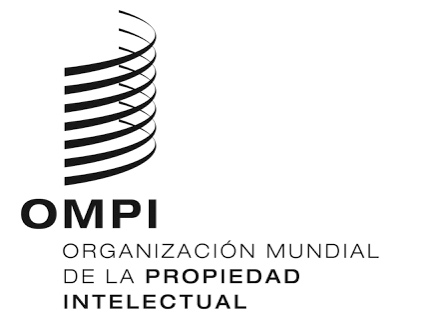 SWIPO/GRTKF/IC/36/1 PROV. 3  WIPO/GRTKF/IC/36/1 PROV. 3  WIPO/GRTKF/IC/36/1 PROV. 3  ORIGINAL:  INGLÉSORIGINAL:  INGLÉSORIGINAL:  INGLÉSFECHA:  5 DE JUNIO DE 2018FECHA:  5 DE JUNIO DE 2018FECHA:  5 DE JUNIO DE 2018